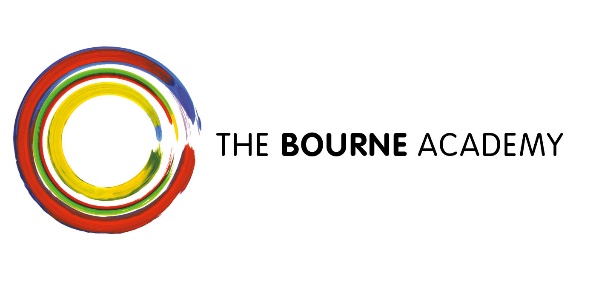 November 2017Dear Parent/CarerRe:  Changes to your child’s timetable from January 2018You may be aware that Mrs Livermore, Subject Lead for Food, has been off school since the Summer term as she has been recovering from an operation on her foot.  She has now taken the decision to retire in December.  I am sure you would join me in wishing her all the best after 41 years of teaching service (14 years at the Academy).  Furthermore, you may also be aware that Ms Matthews, Food & Nutrition Teacher, will be taking maternity leave from February. Therefore, we have been working hard to replace two Food teacher posts. This has been a very challenging task as there is a shortage of experienced and qualified food and nutrition teachers in the area. We have managed to recruit one experienced Food Teacher, however, we have struggled to find an additional suitably qualified teacher. Therefore, to provide your child with continuity and structure we have made the decision that students in year 9 will now have an additional drama lesson instead of their Food provision.  Within making this change we are able to offer an altered curriculum that will allow students the opportunity to develop their skills of collaboration, creativity and public speaking within the updated Drama curriculum. It will further allow students to have a greater involvement in successful Academy events including the Telling Tales Drama Festival and involvement in the Dance Evening at Pavilion Dance in March. This will take affect from 2nd January 2018.As your child has already experienced two years of Food and Nutrition (in years 7 and 8), they will still be in a position to choose this subject as one of their GCSE options.  However, as always, this will be dependent on numbers choosing the subject and the successful recruitment of a Food and Nutrition teacher.  I am sure that you will be disappointed by this news.  It is not a decision we have taken lightly and we have exhausted all avenues in terms of being able to find an additional teacher.If you have any queries please contact Mr Jonathan Perkins, Director of Arts and Physical Wellbeing, in the first instance. His e-mail is jonathan.perkins@theboureacademy.com Thank you for your continued support.Yours sincerelyMr M AvothPrincipal